Детская шалость с огнем... Каковы последствия?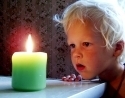 Статистика показывает, что обычно от 10 до 15% общего количества пожаров в целом по России происходит от шалости детей с огнём или различными нагревательными приборами.Ребенок, оставшись один в квартире или доме, может взять спички и поджечь бумагу, включить в розетку электронагревательный прибор или даже устроить костер! Безусловно, виноваты в этом родители, оставляющие детей одних в квартире, не контролируя их. Иногда, потакая капризам, взрослые сами разрешают детям играть со спичками, разжигать или присматривать за топящимися печами.Уважаемые взрослые, еще раз напоминаем! Спички и зажигалки следует  хранить в недоступном для детей месте.Имейте ввиду, что если пожар произойдет в результате безнадзорности детей с причинением кому-либо ущерба, то родители за это по закону несут ответственность в административном порядке. .